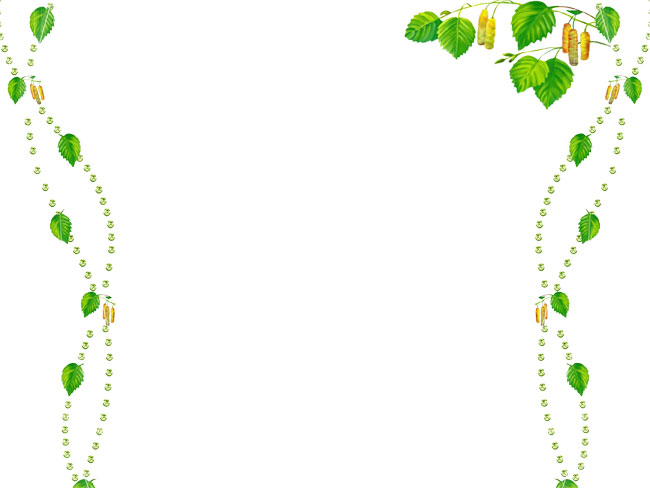                                                            Утверждаю:                      директор школы______ А.А. Лотов                  приказ № 154-ОД от 18.10.2013г.Положениео  фотоконкурсе «Лес, словно терем расписной…»в рамках сетевого взаимодействия с. Викулово 2013г.1. Общие положения1.1. Настоящее Положение регламентирует порядок проведения  фотоконкурса «Лес, словно терем расписной…» в рамках сетевого взаимодействия. (далее – Фотоконкурс). 1.2. Цель и задачи конкурса:популяризация творческой деятельности; выявление талантливых учащихся, родителей, классных руководителей, интересующихся фотографией и любящих природу родного края;воспитание экологически грамотной личности.1.3.  Организаторы Фотоконкурса: администрация МАОУ «Викуловская СОШ №1»1.4. Оргкомитет конкурса: заместители директора МАОУ «Викуловская СОШ №1» по УВР- Родионова И.А., по ВР -Красикова Л.А.1.5. Жюри конкурса: председатель жюри- Комагорова Наталья Анатольевна- редактор радио «Викуловская волна», члены взрослого жюри- Родионова И.А., Красикова Л.А.,члены детского жюри- Сергеева Н., Красикова А.1.6. Функции оргкомитета:контроль и координация проведения конкурса;определение условий проведения конкурса; объявление о начале проведения конкурса;организация награждения победителей и участников фотоконкурса.1.7. Функции жюри:–  оценка конкурсных работ;–  определение Победителя  и  Призёров  Конкурса    Критерии оценки фотографии: Представленные на Конкурс фотографии оцениваются по следующим критериям:  Соответствие работы выбранной тематике Конкурса;  Оригинальность композиционного и цветового решения работы; Оригинальность идеи, содержательность работы; Неординарность, яркость и выразительность исполнения; Индивидуальность, эстетичность; Художественный вкус, проявленный при подготовке работы; Качество изображения: четкость, ясность. 	2. Порядок проведения конкурса2.1. В Фотоконкурсе могут принять участие учащиеся, родители, классные руководители 1-11 классов, входящих в сеть МАОУ «Викуловская СОШ №1».2.2. Каждое ОУ может подать на Фотоконкурс не более 3 работ, каждая работа в печатном варианте, любого формата, в паспорту. Этикетка к фотографии должна содержать следующую информацию:- название работы, ФИ  автора, класс, ОУ (для учащихся)Н-р: «Краски волшебства»  Иванова Катя, 10 класс, МАОУ «Каргалинская СОШ»;            - название работы, ФИО автора,  (для учителей и родителей), поселение.              Н-р: «Лесные чудеса»  Иванова Ольга Петровна, с. Боково           2.3. Участники Фотоконкурса гарантируют наличие у них личных авторских прав на фотографии, присланные на Фотоконкурс (фотографии из сети ИНТЕРНЕТ на конкурс не принимаются и не оцениваются членами жюри). 2.4. Прием работ на Фотоконкурс проводится в период с 22 октября по 31 октября 2013 г.2.5. 1 ноября 2013г. жюри проводит просмотр и оценку конкурсных работ. 2.6. Результаты Фотоконкурса публикуются на сайте МАОУ «Викуловская СОШ №1», в школьной газете лесничества  «Росток», по итогам Фотоконкурса оформляется выставка, итоги конкурса передаются  в редакцию муниципальной газеты «Красная звезда». 2.7. Победители и призёры определяются по каждой возрастной категории 1-4 класс, 5-8 класс, 9-11 класс, награждаются почетными грамотами.С вопросами обращаться по телефону  2-46-06  Красикова Л.А.